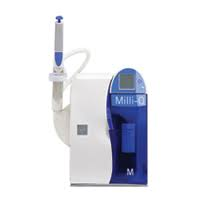 La consultazione della presente scheda non sostituisce la necessaria lettura del manuale d’uso e manutenzione dell’attrezzatura in oggetto. Essa è stata redatta al fine di fornire agli utilizzatori, formati e addestrati ove necessario, un promemoria sintetico delle indicazioni contenute nel manuale medesimo.PRIMA DELL’USOIndossare i DPIDURANTE L’USOPrestare particolare attenzione ai messaggi d'allerta e d'allarme (che possono essere amplificati da un segnale acustico) visualizzati sullo schermo principale del sistema insieme ad istruzioni complete sulle azioni richieste, semplicemente toccando lo strumento con un dito.Prestare attenzione al sistema programmato per segnalare con almeno 15 giorni d'anticipo la necessità della sostituzione di consumabili o le visite d'assistenza programmate.DOPO L’USOEvidenziare tempestivamente eventuali malfunzionamenti dell’attrezzatura.Notificare avvenuta manutenzione di natura straordinaria o ordinaria.SPECIFICHESPECIFICHECONFORMITA’SPECIFICHESPECIFICHECONFORMITA’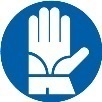 Guanti in lattice monousoEN 374 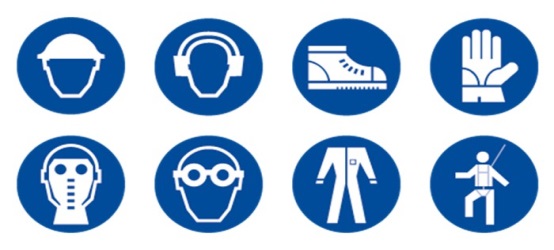 CamiceEN 13034:2009